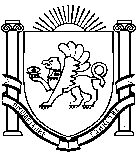 РЕСПУБЛИКА КРЫММИНИСТЕРСТВО ОБРАЗОВАНИЯ, НАУКИ И МОЛОДЕЖИ(МИНОБРАЗОВАНИЯ КРЫМА)П Р И К А ЗОпорядке регистрации для участия в государственной итоговойаттестациипо образовательнымпрограммам среднего общего образования в Республике Крым в 2015 годуВ соответствии с Федеральным законом от 5 мая 2014 года N84-ФЗ 
«Об особенностях правового регулирования отношений в сфере образования в связи с принятием в Российскую Федерацию Республики Крым и образованием в составе Российской Федерации новых субъектов – Республики Крым и города федерального значения Севастополя и о внесении изменений в федеральный закон «Об образовании в Российской Федерации», Порядком проведения государственной итоговой аттестации по образовательным программам среднего общего образования, утвержденным приказом Минобрнауки России от 26 декабря 2013 года № 1400, с целью организации регистрации участников государственной итоговой аттестации по образовательным программам среднего общего образования (далее – ГИА) на территории Республики Крым в 2015 годуПРИКАЗЫВАЮ: Утвердить Порядок регистрации для участия в ГИА по программам среднего общего образованияв Республике Крым в 2015 году(приложение 1).Государственному казенному учреждениюРеспублики Крым «Центр оценки и мониторинга качества образования» (далее – ЦОМКО) организовать регистрацию для участия в ГИА в 2015 году выпускников образовательных организаций среднего общего образования, выпускников прошлых лет.Руководителям органов местного самоуправления, осуществляющим управление в сфере образования (далее – МСУ): До 25.12.2014  определить пункты регистрации (далее - ПР) для участия в ГИА 2015 годаи предоставить их перечень в ЦОМКО для согласования с председателем Государственной экзаменационной комиссии (далее – ГЭК). До 30.12.2014опубликовать сведения о местах регистрации для участия в ГИА в 2015 году  в местных средствах массовой информации, разместить на официальных сайтахМСУ, образовательных организаций.До 01.02.2015 осуществить регистрацию выпускников образовательных организаций среднего общего образования, выпускников прошлых летдля участия в ГИА в 2015 году.Контроль за выполнением приказа возложить на первого заместителя министра Журбу Н.В.Министр									Н.Г. ГончароваПриложение 1к приказу Министерства образования, науки и молодежиРеспублики Крымот 18.01. 2014 г. № 381Порядокрегистрации для  участия в государственной итоговой аттестации по образовательным программам среднего общего образованияв Республике Крым в 2015 году1. Общие положенияПорядок регистрации для участия в государственной итоговой аттестации по образовательным программам среднего общего образования (далее - Порядок) разработан в соответствии с:Федеральным законом Российской Федерации от 29 декабря 2012 года № 273-ФЗ «Об образовании в Российской Федерации»;Федеральным законом Российской Федерации от 5 мая 2014 годаN 84-ФЗ «Об особенностях правового регулирования отношений в сфере образования в связи с принятием в Российскую Федерацию Республики Крым и образованием в составе Российской Федерации новых субъектов – Республики Крым и города федерального значения Севастополя и о внесении изменений в федеральный закон «Об образовании в Российской Федерации»;Порядком проведения государственной итоговой аттестации по общеобразовательным программам среднего общего образования (приказ Минобрнауки России от 26 декабря 2013 года № 1400), с изменениями, внесенными приказом Минобрнауки России от 05 августа 2014 № 923.2. Участниками ГИА в форме ГВЭ (государственного выпускного экзамена) в 2015  году в обязательном порядке являются:обучающиеся, освоившие в 2014/2015 учебном году образовательные программы среднего общего образования, не имеющие академической задолженности, в том числе и за итоговое сочинение (изложение), и в полном объеме выполнившие учебный план или индивидуальный учебный план;выпускники специальных учебно-воспитательных учреждений закрытого типа, а также учреждений, исполняющих наказание в виде лишения свободы, не имеющие академической задолженности, в том числе и за итоговое сочинение (изложение), и в полном объеме выполнившие учебный план или индивидуальный учебный план;обучающиеся, получающие среднее общее образование в рамках освоения образовательных программ среднего профессионального образования, в том числе образовательных программ среднего профессионального образования, интегрированных с образовательными программами основного общего и среднего общего образования;обучающиеся с ограниченными возможностями здоровья, дети-инвалиды, инвалиды.3. Участниками ГИА в форме ЕГЭ (единого государственного экзамена) в 2015 году на добровольной основе являются:обучающиеся, освоившие в 2014/2015 учебном году образовательные программы среднего общего образования, не имеющие академической задолженности, в том числе и за итоговое сочинение (изложение), и в полном объеме выполнившие учебный план или индивидуальный учебный план, включая выпускников специальных учебно-воспитательных учреждений закрытого типа, а также учреждений, исполняющих наказание в виде лишения свободы;обучающиеся, получающие среднее общее образование в рамках освоения образовательных программ среднего профессионального образования, в том числе образовательных программ среднего профессионального образования, интегрированных с образовательными программами основного общего и среднего общего образования;обучающиеся с ограниченными возможностями здоровья, дети-инвалиды, инвалиды;лица, освоившие образовательные программы среднего общего образования в предыдущие годы и имеющие документ об образовании, подтверждающий получение среднего общего образования (далее – выпускники прошлых лет);лица, имеющие среднее общее образование, полученное в иностранных образовательных организациях.4. Процедура регистрации.Регистрацию выпускников общеобразовательных организаций (далее - ОО)  текущего года осуществляют образовательные организации, в которых выпускники осваивают образовательные программы среднего общего образования; регистрацию выпускников прошлых лет осуществляют органы местного самоуправления, осуществляющие управление в сфере образования.Регистрация для участия в ГИА 2015 году осуществляется в период с 
12 января 2015 г. до 01 февраля 2015 г. путем внесения информации об участнике ГИА в региональную информационную систему «Планирование ГИА»на основании предоставленных ответственному за регистрацию сотруднику организации документов:заявления на сдачу ГИА с указанием перечня предметов (приложение 1);письменного разрешения на обработку персональных данных (приложение 2);копии документа, удостоверяющего личность (перечень документов, приведен в приложении 3);копии документа, подтверждающего получение полного общего образования (для выпускников пошлых лет). Оригинал иностранного документа об образовании предъявляется с заверенным в установленном порядке переводом на русском языке;оригинал или заверенную в установленном порядке копию справки, подтверждающей факт установления инвалидности, выданной государственным учреждением медико-социальной экспертизы (для лиц с ограниченными возможностями здоровья).Заявления на участие в ГИА подаются обучающимися, выпускниками прошлых лет лично на основании документа, удостоверяющего их личность, или их родителями (законными представителями) на основании документа, удостоверяющего их личность, или уполномоченными лицами на основании документа, удостоверяющего их личность, и оформленной в установленном порядке доверенности.Выпускники прошлых лет при подаче заявления предъявляют оригиналы документов об образовании. Оригинал иностранного документа об образовании предъявляется с заверенным в установленном порядке переводом на русском языке.На заявлениепроставляется отметка о номере и дате его поступления, а также подпись лица, принявшего заявление.Заявление подлежит обязательной регистрации в Журнале регистрации заявлений в день подачи согласно приложению №4 к настоящему Порядку.5. Внесение изменений в регистрационные данные.Обучающиеся имеют право изменить (дополнить) перечень указанных в заявлении экзаменов при наличии у них уважительных причин (болезни или иных обстоятельств, подтвержденных документально). В этом случае обучающийся подает заявление в ГЭК с указанием измененного перечня учебных предметов, по которым он планирует пройти ГИА, и причины изменения заявленного ранее перечня согласно приложению №5 к настоящему Порядку. Указанное заявление подается до 1 марта 2015 г.18.12.2014 г.№381г. Симферополь